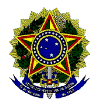 MINISTÉRIO DA EDUCAÇÃOUNIVERSIDADE FEDERAL DO PAMPACAMPUS ALEGRETEPROGRAMA DE PÓS-GRADUAÇÃO EM ENGENHARIAESTUDOS DIRIGIDOSNome do aluno:Nome do professor orientador:Atividades desenvolvidas:Conceito:OBS: A assinatura do orientador será realizada em despacho fornecido pela secretaria do Programa, via SEI